.Intro: 16Vine R and L, turning ¼ L on last 2 stepsVine R, Turn ¼ L, Walk Fwd.V Step Fwd, V Step BackStep Fwd. R,L,R Turning ½ to L step on L, Step fwd. R,L,R turning ¼ LStart Over! No Tag's! Just enjoy!Contact: mygeo@adamswells.comMake My Mind Go!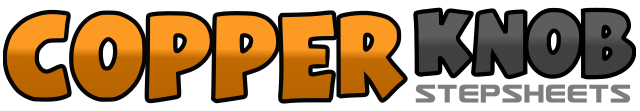 .......Count:32Wall:4Level:Beginner.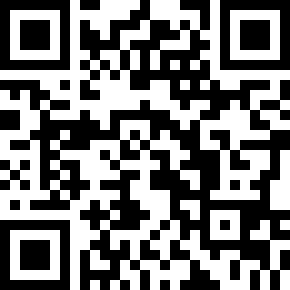 Choreographer:Georgie Mygrant (USA) - July 2021Georgie Mygrant (USA) - July 2021Georgie Mygrant (USA) - July 2021Georgie Mygrant (USA) - July 2021Georgie Mygrant (USA) - July 2021.Music:Make My Mind Go (with Jonasu) - Martin Jensen, Rompasso & FAULHABERMake My Mind Go (with Jonasu) - Martin Jensen, Rompasso & FAULHABERMake My Mind Go (with Jonasu) - Martin Jensen, Rompasso & FAULHABERMake My Mind Go (with Jonasu) - Martin Jensen, Rompasso & FAULHABERMake My Mind Go (with Jonasu) - Martin Jensen, Rompasso & FAULHABER........1-4Step R, L behind R, step R, touch L to R5-8Step L, R behind L, step L turning ¼ L, touch R to L1-4Step R, L behind R, Step R turning ¼ L, step on L5-8Walk fwd. R/L/R/L,1-4Step fwd. R diagonally, step L fwd. diagonally, step R back to center, step L to center5-8Step R back diagonally, step L back diagonally, step R fwd. to center, step L fwd. to center1-4Step fwd. R,L, step on R tuning ½ L, step on L5-8Step fwd. R,L, step on R turning ¼ L, step on L